Всемирный День учителя отмечен в государственных календарях более чем в 100 странах. Официально ООН учредила праздник людей этой важной профессии в 1994 году. Выбор пал на 5 октября не случайно, известно, что в 1965 году в Париже проходила совместная Конференция ЮНЕСКО и Международной организации труда, на которой 5 октября было принято рекомендательное постановление «О положении учителей». С того дня, Всемирный День учителя отмечается 5 октября каждого года более чем в 100 странах мира. Этот праздник дает возможность оценить усилия педагогов и выразить благодарность по отношению к ним. День учителя - это прекрасная возможность для учеников, выразить свою искреннюю благодарность своим учителям. В этот день в нашей школе тоже особая праздничная атмосфера. Ученики поздравляют педагогов, звучит музыка на переменах, большой концерт и весь день - это «День самоуправления», когда старшеклассники ведут уроки. С праздником всех учителей!5 и 7 октября 2016 года в нашей Школе звучали стихи, песни, поздравления…Все концертные номера были подготовлены детьми вместе с учителями. День учителя – Праздник особенный! Его знает каждый человек, потому что кем бы он ни был – президентом, водителем, моряком, врачом, музыкантом, - прежде всего он чей-то бывший ученик. «Ваш скромный труд цены не знает, Ни с чем он не сравним! И все с любовью величают Вас именем простым – Учитель!»



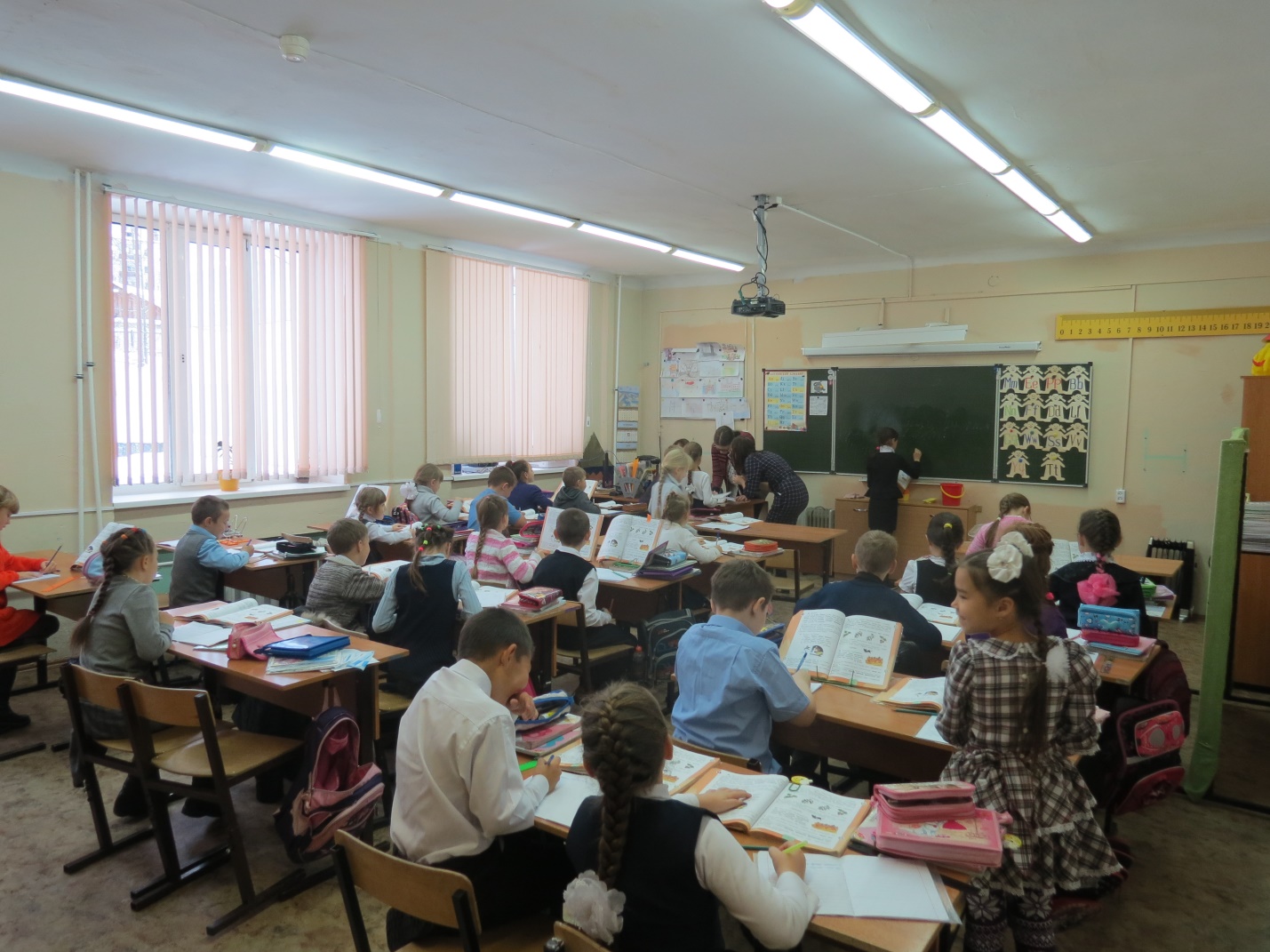 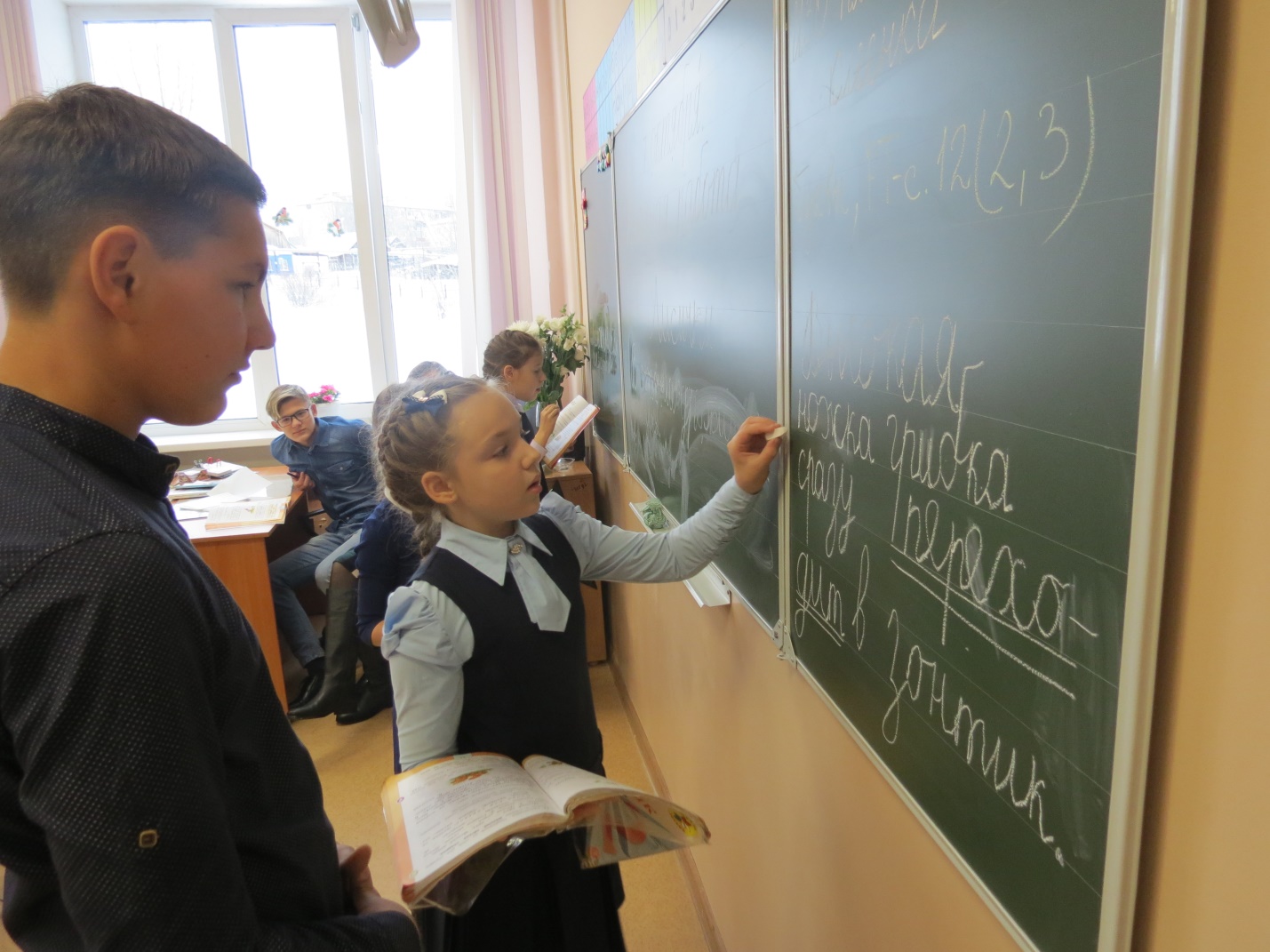 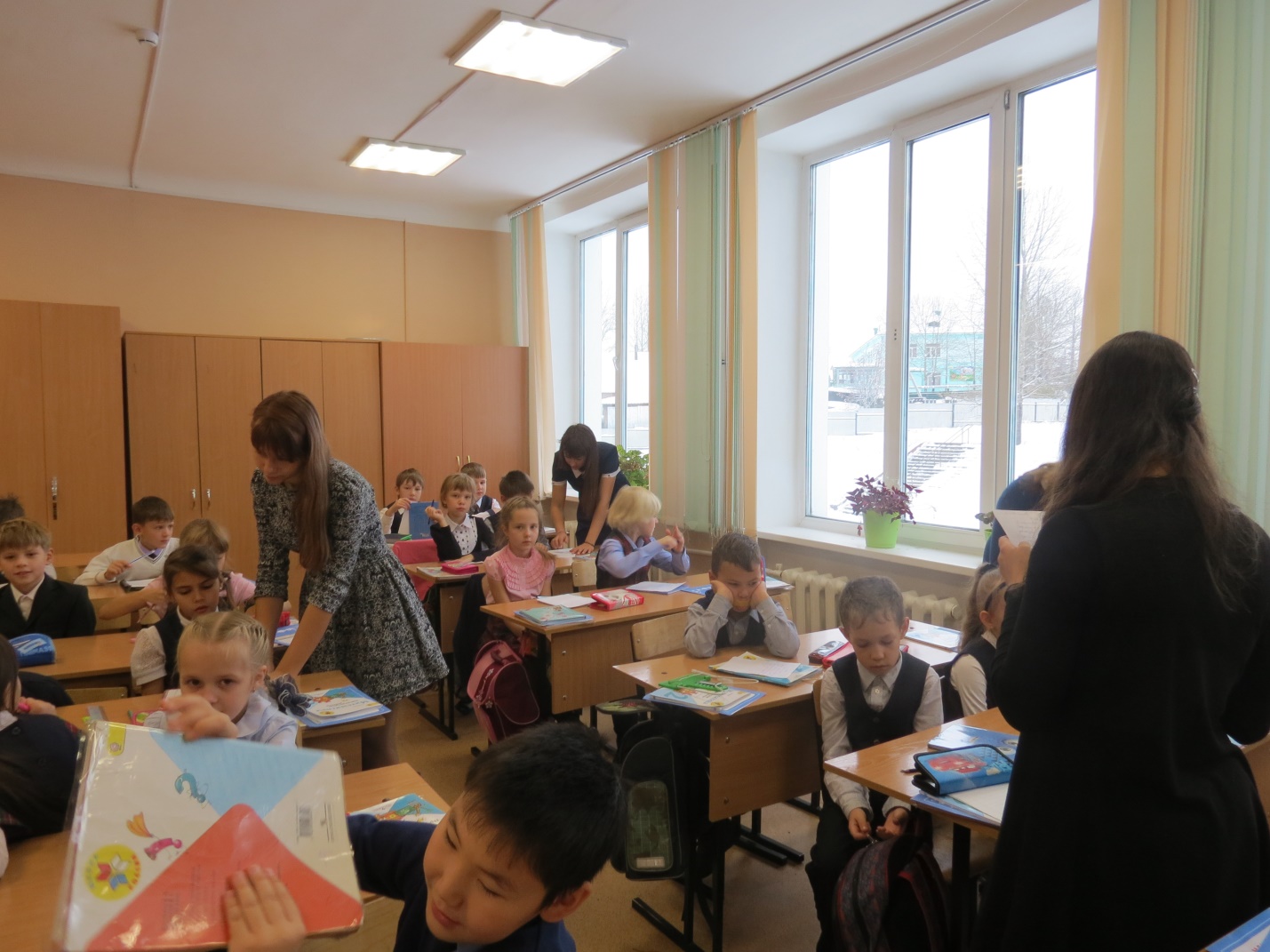 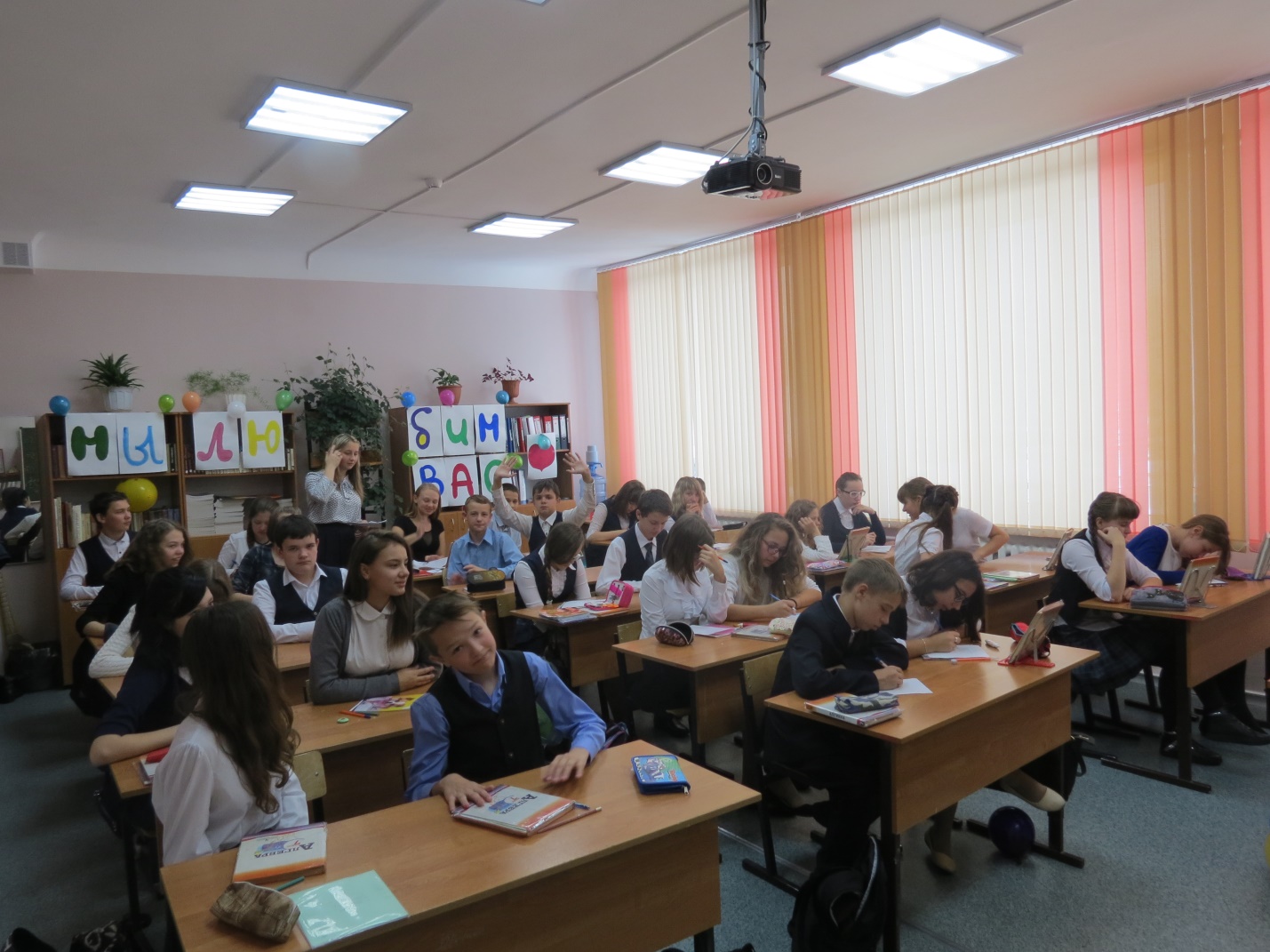 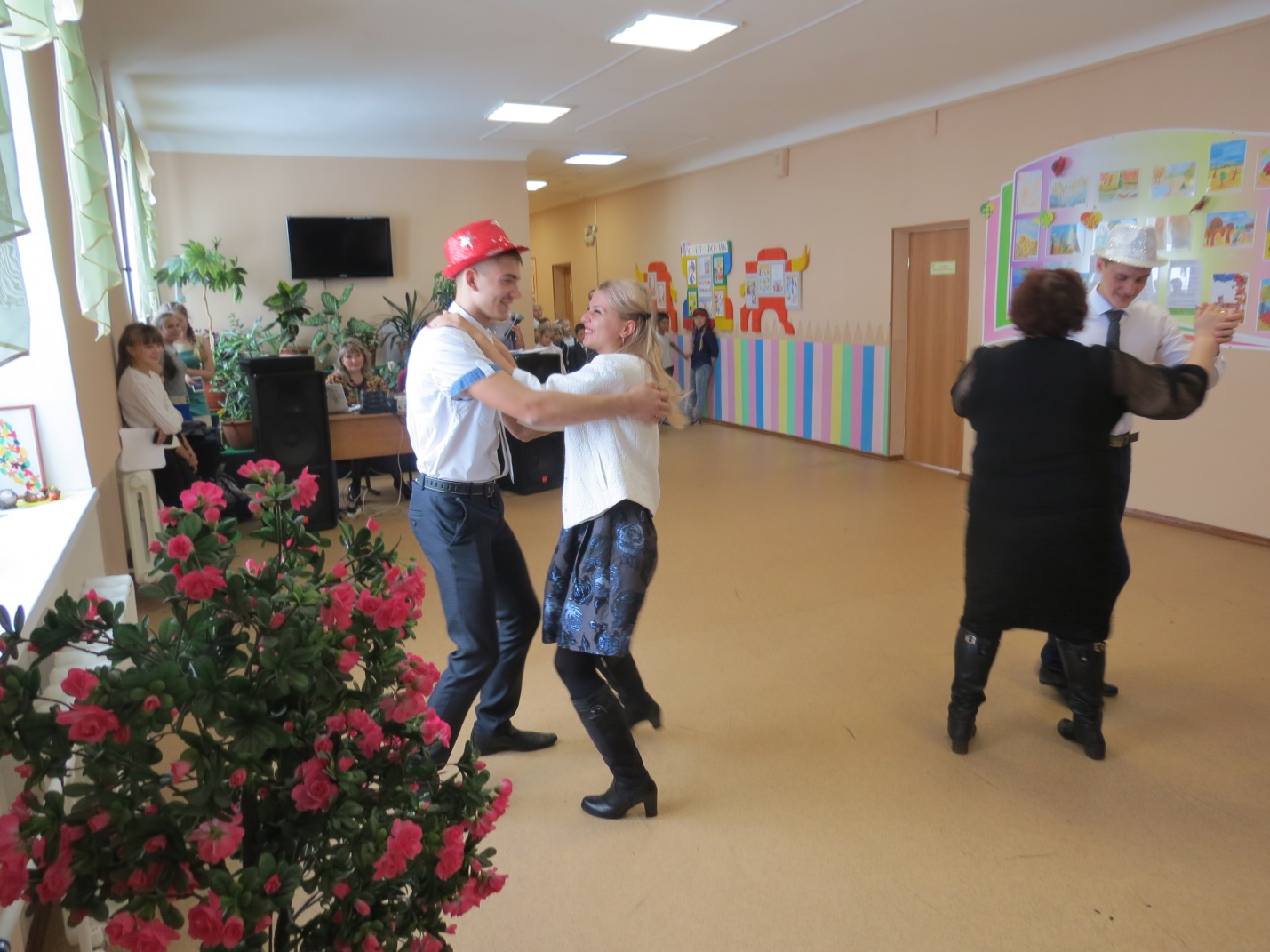 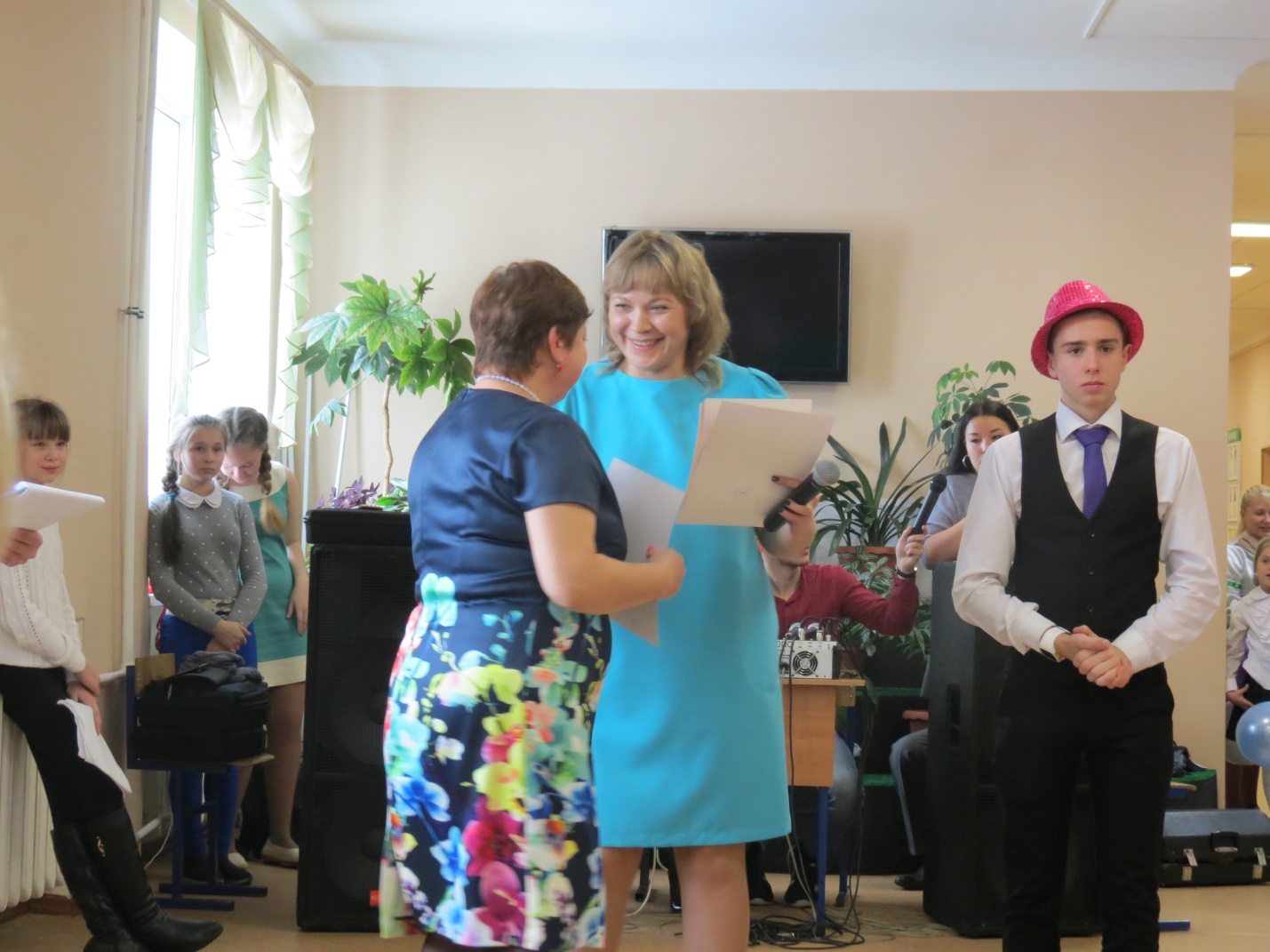 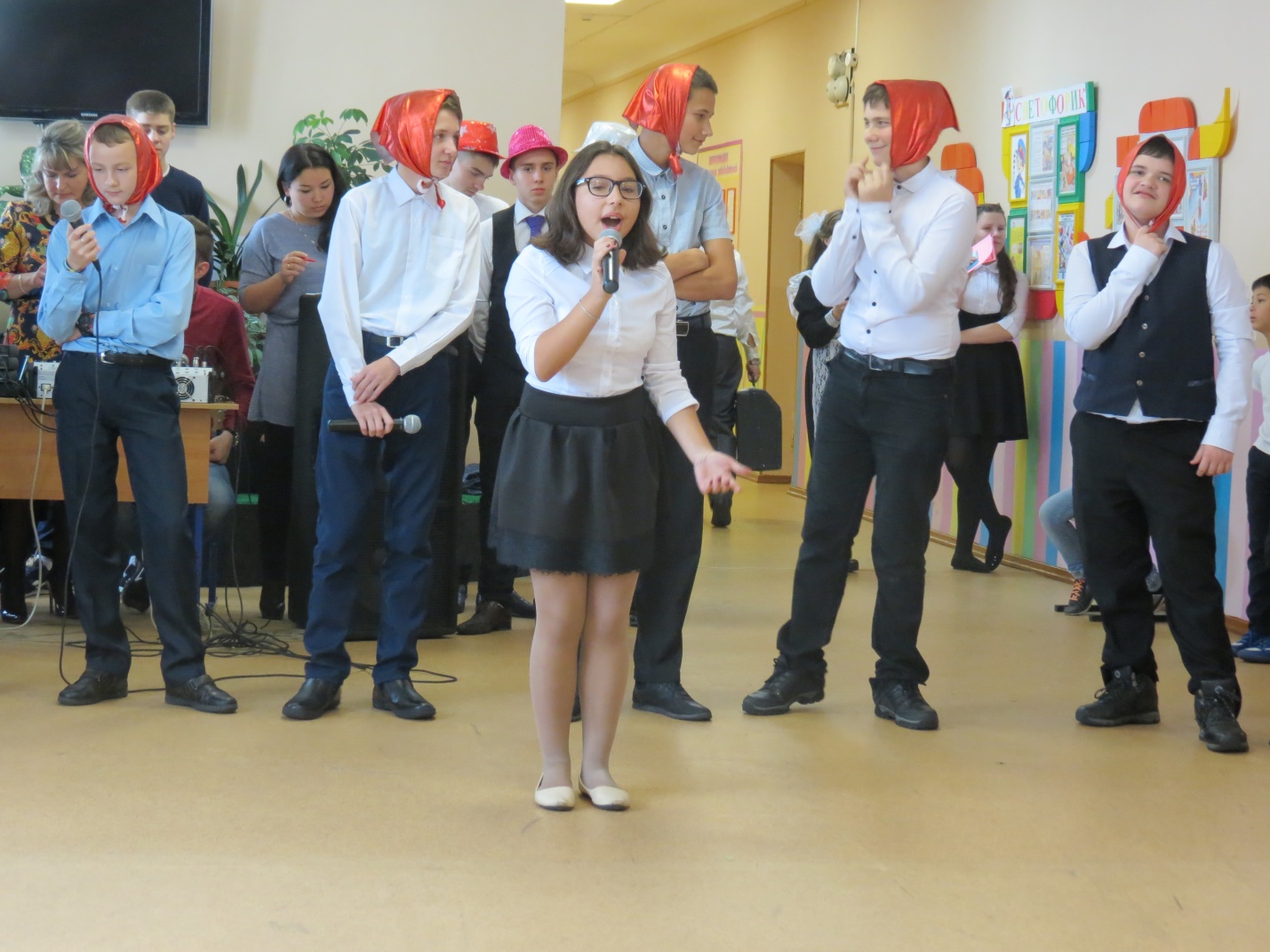 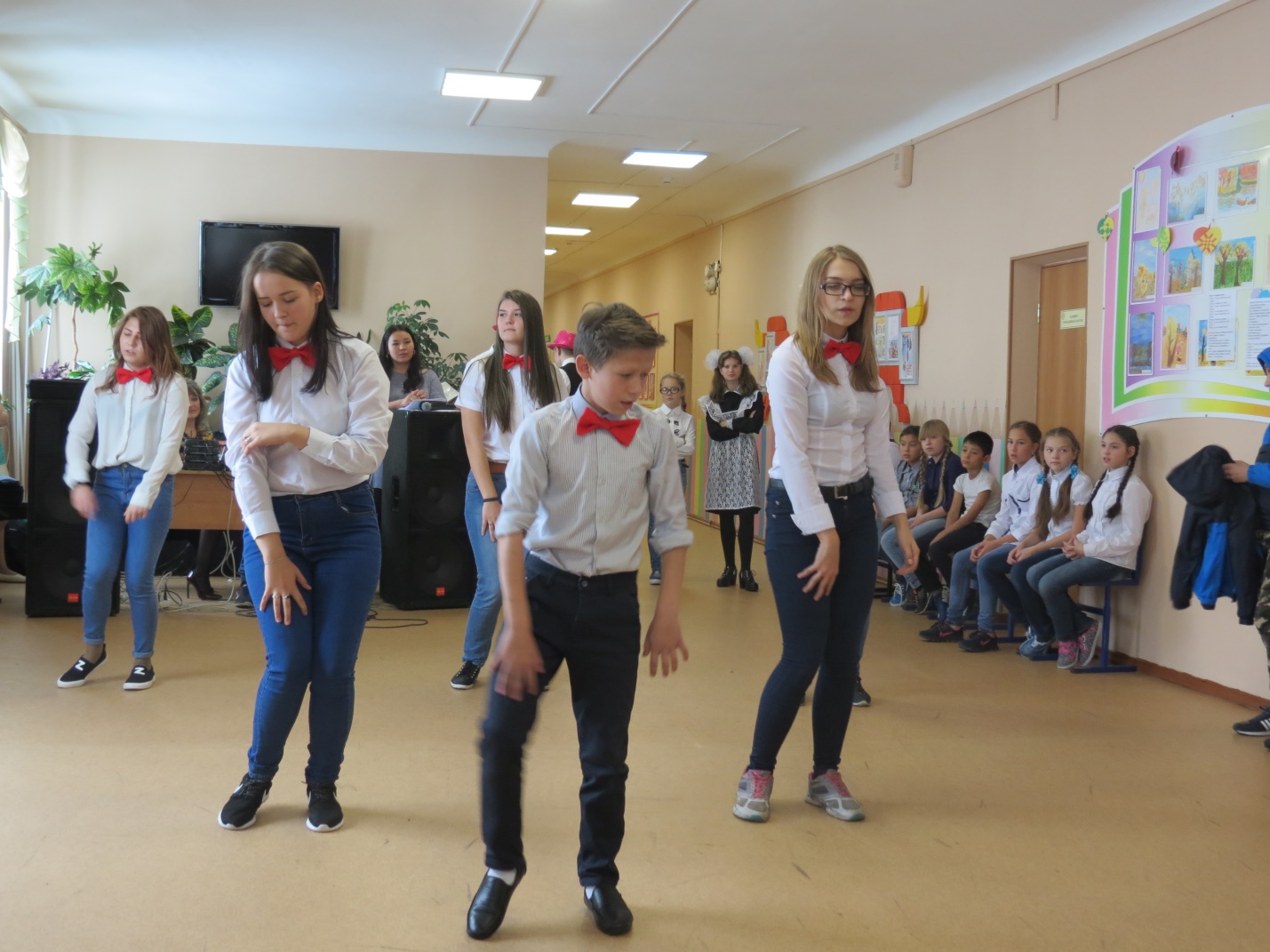 